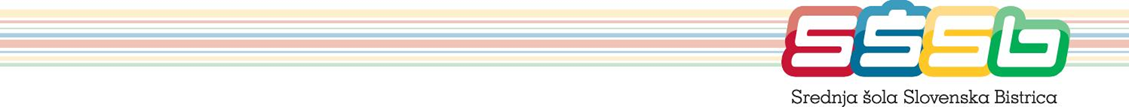 Zaključno poročilo Podjetniški krožek – Projekt SPIRIT - Mladim se dogaja Obšolske dejavnosti za dijake v obdobju od 3. 9. 2018 – 20. 6. 2019Podjetniški krožek – P3V septembru smo začeli z izvajanjem podjetniškega krožka v sklopu dobljenega projekta SPIRIT – Mladim se dogaja. Krožek smo izvajali enkrat na teden po tri šolske ure. Skupaj smo opravili več kot 40 ur trdega, zanimivega in ustvarjalnega dela. Dijaki so v skupinah razvijali svoje podjetniške ideje. Najprej so prisluhnili metodologiji razvoja poslovnega modela (CANVAS). Aktivnosti so potekale po naslednjem konceptu:načrt iskanje novih idej/konceptovoblikovanje poslovnih modelovizgradnja prototipov (najosnovnejši sprejemljiv produkt)predstavitev poslovnega modela pred komisijodelo v timuNekaj časa smo namenili predstavitvam dobrih poslovnih praks, ki so jih naši vrstniki v preteklosti že razvijali. Na osnovi zaznanih potreb so začeli razmišljati o svojih idejah, ki bi lahko rešile določene probleme.Začetke svojih idej so dijaki predstavili na Naj podjetniškem natečaju, ki ga je letos prvič pripravila Javna agencija SPIRIT. Na tem natečaju so dijaki predstavili naslednje poslovne ideje:PintadentalDog EnergyBodi ekoStrelax napitkiV nadaljevanju so dijaki svoje ideje še nadgradili in izpopolnili ter se nazadnje predstavili še na treh podjetniških tekmovanjih v mesecu aprilu, maju in juniju 2018. TEKMOVANJE POPRIV letošnjem letu so se dijaki podjetniškega krožka udeležili tekmovanja POPRI za najboljšo podjetniško idejo. Tekmovanje je v goriškem prostoru že 10 let prepoznano kot tisto, ki mladim omogoča razvoj inovativnosti, ustvarjalnosti in podjetnosti. Mladi naj bi tako prepoznavali različne priložnosti v podjetništvu, sprejemali tveganja, vodili projekte in jih zapisali, hkrati pa krepili timsko delo.Na tekmovanje se je prijavilo več kot 400 mladih iz vse Slovenije s 130-imi podjetniškimi idejami. Pripravili smo dve poslovni ideji z naslovom Topli noski (avtorice: Marisa Frešer, Tina in Nina Cafuta) in Naravna krema Agastopia (avtorica: Doroteja Pišotek, Kati Ratej, Lucija Juhart in Gloria Mažič)TEKMOVANJE MLADI PODJETNIK – GEA COLLEGEGre za podjetniško tekmovanje, ki ga že vrsto let pripravlja GEA COLLEGE – Fakulteta za podjetništvo. Tekmovanje Mladi podjetniki je namenjeno srednješolcem, ki želijo preizkusiti in razvijati znanje podjetništva in poslovanja. Njihove naloge zajemajo razvoj lastnih poslovnih zamisli, pisanje analize izvedljivosti ter njihovo argumentiranje na javnih predstavitvah.Dijaki so izdelali projektne naloge in jih na državnem tekmovanju z multimedijskimi orodji tudi predstavili. Namen tekmovanja je omogočiti izmenjavo izkušenj predavateljev, mentorjev in dijakov ter še dodatno vzpodbuditi pri mladih podjetniško žilico in jih usposobiti za prepoznavanje in uresničevanje tržnih priložnosti. Na tekmovanju smo se predstavili s kar tremi podjetniškimi idejami, in sicer; Bodi eko (avtorja: Polona Volavc in Jan Mikložič, mentorica: Simona Luetić)OniNatur (avtorja: Katja Pliberšek in Toni Mernik, mentorica: Simona Luetić)Dog ENERGY (avtorja: Monika Gaber in Aljaž Štern, mentorica: Simona Luetić)STRELAX (avtorji: Lana Studenčnik, Klara Očko, Tina Zorman, Tina Ajd mentorica: Simona Luetić)Darilo rojenice (avtorji: Leon Lorenci, Marcel Šalamun Lerher, Matej Sever, Nina Kresnik, Nuša Detiček)Dijaki so suvereno in samozavestno predstavili svoje kreativne poslovne ideje in bili pohvaljeni s strani državne komisije. PODJETNIŠKI NATEČAJ »Naj poslovna ideja«Tekmovanje, ki se je odvijalo v mesecu juniju (12. 6. 2018), ki ga je pripravila Fakulteta za ekonomijo in informatiko v Novem mestu. Tekmovanja smo se udeležili z namenom, da dijaki predstavijo svoje kreativne in inovativne podjetniške ideje.  Predstavili smo se s tremi poslovnimi idejami:Bodi eko (avtorja: Polona Volavc in Jan Mikložič, mentorica: Simona Luetić)OniNatur (avtorja: Katja Pliberšek in Toni Mernik, mentorica: Simona Luetić)Dog ENERGY (avtorja: Monika Gaber in Aljaž Štern, mentorica: Simona Luetić)STRELAX (avtorji: Lana Studenčnik, Klara Očko, Tina Zorman, Tina Ajd mentorica: Simona Luetić)Povezava na spletno stran: http://www.sssb.si/dijaki-na-2-podjetniskem-natecaju-v-novem-mestu/Simona Luetič, mentorica podjetniškega krožka